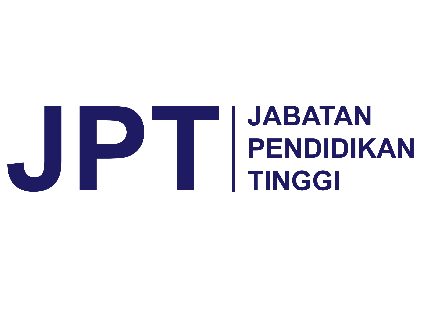 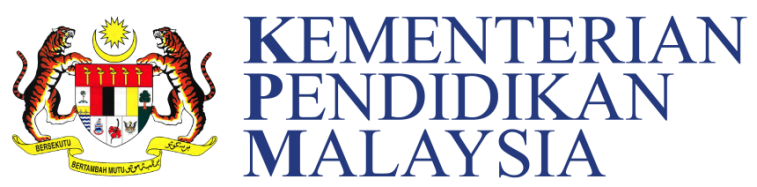 SENARAI SEMAK PENGHANTARAN DOKUMEN PERMOHONAN GERAN MALAYSIA LABORATORIES FOR ACADEMIA-BUSINESS COLLABORATION (MyLAB)NAMA UNIVERSITI PENERAJU  : _______________________________MAKLUMAT PERMOHONAN 	 : *Semua dokumen perlu disediakan dan dikemukakan kepada urus setia MyLAB sebanyak lima (5) salinan termasuk dokumen asal.KLAUSA PENAFIAN: Pihak RMC Universiti telah meneliti dokumen yang berkaitan sebelum penyerahan dibuat kepada Jabatan Pendidikan Tinggi. Pihak RMC Universiti memahami syarat permohonan bahawa sekiranya dokumen yang dihantar tidak lengkap maka pihak Jabatan Pendidikan Tinggi berhak menolak permohonan yang dikemukakan. Bidang TujahanTandakan (√) pada yang berkenaanBioteknologiNanoteknologiAeroangkasaAutomotif &Teknologi PengangkutanMinyak & GasTenaga Boleh DiperbaharuiPenjagaan KesihatanTeknologi HijauKecukupan MakananSains Sosial dan KemasyarakatanBIL.PERKARA / TAJUKRMC  UNIVERSITIURUS SETIA MyLAB1*Borang Permohonan Projek MyLAB yang telah lengkap diisi dan telah ditandatangani dan diperakukan oleh TNC (P&I) / Pengarah RMC Universiti.2*Borang Ringkasan Permohonan Projek MyLAB yang telah lengkap diisi oleh Pejabat RMC Universiti.3*Profil syarikat industri kolaborasi termasuklah dokumen seperti berikut:3Borang Teras (Akta Syarikat 2016) bersama dengan laporan tahunan terkini;3Memorandum Perjanjian (MoA) atau Memorandum Persefahaman (MoU) atau lain-lain dokumen yang berkaitan antara industri dan universiti atau yang telah dipersetujui sebelum permohonan dibuat; dan3Sijil insolvensi terkini dari Jabatan Insolvensi Malaysia.4Compact disc / pendrive yang mengandungi dokumen-dokumen lain yang berkaitan perlu diserahkan kepada urus setia MyLAB ketika menghantar borang permohonan.5Lain-lain dokumen yang berkaitan.Tandatangan :Jawatan :Nama dan nombor untuk dihubungi:Nama _________________ No. Tel _____________Nama _________________ No. Tel _____________Tarikh: